Nom Prénom :……………………………………………………………………………..Classe :…………………………….Date :…………………………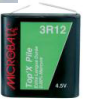 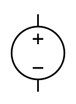 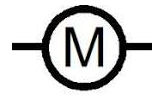 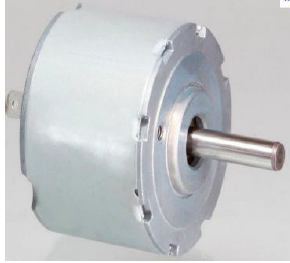 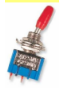 6èmeActivitéTECHNOLOGIE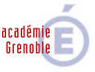 6èmeActivitéProjet : Réaliser un objet qui roule